MINISTERE DE LA SANTEMINISTERE DE L’ENSEIGNEMENT SUPERIEUR  ET DE LA RECHERCHE SCIENTIFIQUEUNIVERSITE DE MONASTIRECOLE SUPERIEURE  DES SCIENCES ET TECHNIQUES DE LA SANTEDE MONASTIR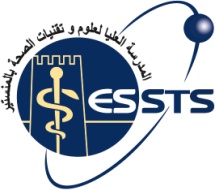 PROGRAMME D’ENSEIGNEMENT DE LA LICENCE APPLIQUEE EN ……………………………………….Nom :………………….    Prénom :………………    CIN : …………………..Section : ……………….Niveau : Licence Appliquée  en DEMANDE DU PROGRAMME D’ETUDES                                                                                    Monastir, le ………………….. A Monsieur le Directeur de l’école Supérieure des Sciences et Techniques de la Santé de Monastir Je soussigné (e) Mr /Mme ……………………titulaire du CIN………………………..délivrée le …………………obtenu d’un Diplôme de Technicien Supérieur/ Licence Appliquée/ Licence National en ………………………Promotion………..Je vous demande ………………………………………………                Merci pour Votre Collaboration                                                        Signature du Diplômé(e)NB:L’obtention des papiers après 48h à partir de la date de demande du Diplômé(e).